30 dni na spełnienie Twoich oczekiwań!Ogólnopolska akcja sezonowej zmiany opon zbliża się wielkimi krokami. Nie daj się zaskoczyć zimie i już teraz dopasuj najlepsze opony do swojego auta. Być może tym razem warto wybrać innego producenta?Sprawdź alternatywySzeroka oferta modeli zimowych wcale nie ułatwia nam podjęcia decyzji, który z produktów spełni wszystkie nasze oczekiwania. Bardzo często decydujemy się na takie same opony jak w latach poprzednich lub na ich wyższe udoskonalone modele. Z reguły zakupu dokonujemy na ostatnią chwilę.W tym roku ułatwiamy podjęcie decyzji! Od 12 września w sklepie Oponeo.pl trwa akcja "30 dni na spełnienie Twoich oczekiwań". Jeśli zdecydujesz się na zakup zimówek marki Imperial lub Zeetex (oznaczonych specjalnym banerem promocyjnym) i przez 30 dni nie spełnią one Twoich oczekiwań, możesz nam je zwrócić i otrzymasz zwrot pieniędzy.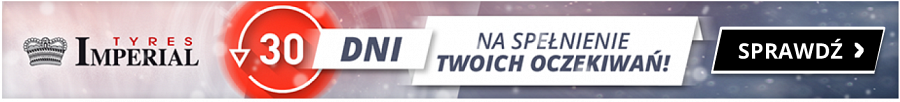 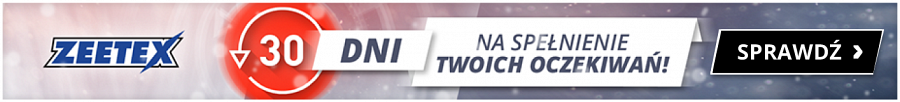 Otrzymujesz niepowtarzalną okazje wypróbowania ogumienia w swoim samochodzie, w warunkach rzeczywistych, nie laboratoryjnych. Dajemy możliwość sprawdzenia jak zachowują się opony na często użytkowanych przez Ciebie trasach, podczas codziennej jazdy. Akcja objęta jest regulaminem, z którym należy zapoznać się przed podjęciem decyzji.Imperial i Zeetex?Imperial i Zeetex to marki dostarczające na rynek europejski opony klasy ekonomicznej. Są odpowiednie dla kierowców, którzy rozsądnie dysponują budżetem, ale nie chcą rezygnować z dobrego wykonania, zrównoważonych osiągów i bezpieczeństwa. Imperial to marka o belgijskim rodowodzie stworzona przez firmę Deldo, która jest jedną z największych hurtowni ogumienia na kontynencie europejskim. Zeetex, który jest stosunkowo nową marką w oponiarskim biznesie wywodzi się z Dubaju. Obaj producenci swoją produkcję prowadzą w Chinach. Zastrzegają jednak, że przy produkcji wykorzystywane są najnowsze technologie i ich produkty niczym nie odstają od tych produkowanych chociażby w Europie. Marki Imperial i Zeetex posiadają bardzo szeroką ofertę, która w pełni odpowiada na potrzeby dzisiejszych kierowców.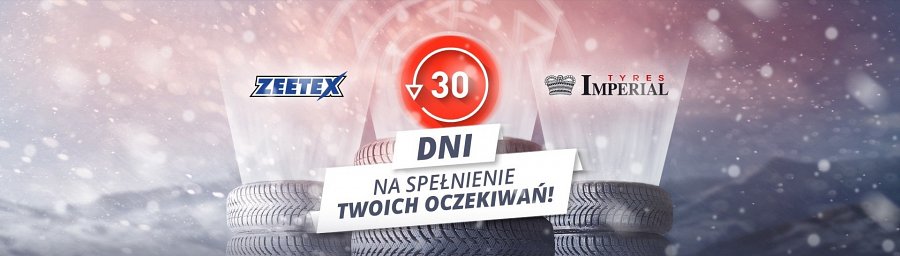 